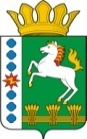 КОНТРОЛЬНО-СЧЕТНЫЙ ОРГАН ШАРЫПОВСКОГО РАЙОНАКрасноярского краяЗаключениена проект Решения Новоалтатского сельского Совета депутатов «О внесении изменений и дополнений в Решение Новоалтатского сельского Совета депутатов от 13.12.2013       № 26-р «О внесении изменений и дополнений в Решение сельского  Совета депутатов   «О бюджете поселения на 2014 год и плановый период 2015-2016 годов» (в ред. от 30.04.2014 № 8-р)24 июня 2014 год 								        №   28Настоящее экспертное заключение подготовлено Контрольно – счетным органом Шарыповского района на основании ст. 157 Бюджетного  кодекса Российской Федерации, ст. 9 Федерального закона от 07.02.2011 № 6-ФЗ «Об общих принципах организации и деятельности контрольно – счетных органов субъектов Российской Федерации и муниципальных образований», ст. 5 Решения Шарыповского районного Совета депутатов от 20.09.2012 № 31/289р «О внесении изменений и дополнений в Решение Шарыповского районного Совета депутатов от 21.06.2012 № 28/272р «О создании Контрольно – счетного органа Шарыповского района» (в ред. от 20.03.2014 № 46/536р) и в соответствии со стандартом организации деятельности Контрольно – счетного органа Шарыповского района СОД 2 «Организация, проведение и оформление результатов финансово – экономической экспертизы проектов Решений Шарыповского районного Совета депутатов и нормативно – правовых актов по бюджетно – финансовым вопросам и вопросам использования муниципального имущества и проектов муниципальных программ» утвержденного приказом Контрольно – счетного органа Шарыповского района от 16.12.2013 № 29, Соглашения от 28.04.2014 «О передаче Контрольно-счетному органу Шарыповского района полномочий Контрольно-счетного органа Новоалтатского  сельсовета по осуществлению внешнего муниципального финансового контроля».Представленный на экспертизу проект Решения Новоалтатского сельского Совета депутатов «О внесении изменений и дополнений в Решение Новоалтатского сельского Совета депутатов от 13.12.2013 № 26-р «О внесении изменений и дополнений в Решение сельского  Совета депутатов  «О бюджете поселения на 2014 год и плановый период 2015-2016 годы» (в ред. от 30.04.2014 № 8-р)  направлен в Контрольно-счетный орган Шарыповского района 19 июня  2014 года. Разработчиком данного проекта Программы является администрация Новоалтатского сельсовета.Мероприятие проведено 24 июня  2014 года.В ходе подготовки заключения Контрольно – счетным органом Шарыповского района были проанализированы следующие материалы:- проект Решения Новоалтатского сельского Совета депутатов «О внесении изменений и дополнений в Решение Новоалтатского сельского Совета депутатов от 13.12.2013 № 26-р «О внесении изменений и дополнений в Решение сельского  Совета депутатов  «О бюджете поселения на 2014 год и плановый период 2015-2016 годов» (в ред. от 30.04.2014 № 8-р);-  решение Новоалтатского сельского Совета депутатов от 13.12.2013 № 26-р «О бюджете поселения на 2014 год и плановый период 2015-2016 годов».В соответствии с проектом  Решения Новоалтатского сельского Совета депутатов «О внесении изменений и дополнений в Решение Новоалтатского сельского Совета депутатов от 13.12.2013 № 26-р «О бюджете поселения на 2014 год и плановый период 2015-2016 годов» (в ред. от 30.04.2014 №8-р) предлагается внести изменения в следующие статьи:В статью 1 внести следующей изменения:  1. Утвердить основные характеристики  бюджета поселения  на 2014 год:Прогнозируемый общий объем доходов бюджета поселения увеличился  в сумме 1 010 469,92 рублей или на 6,7%.Общий объем расходов бюджета поселения  увеличился в сумме 1 322 509,92 рублей или на 8,7%.Увеличился также и дефицит бюджета поселения в сумме 312 040,00 рублей или на 389,9%. Денежные средства направлены в том числе:- на содержание автомобильных  дорог общего пользования местного значения городских округов, городских и сельских поселений за счет средств краевого бюджета, - на региональные выплаты и выплаты, обеспечивающие уровень заработной платы работников бюджетной сферы не ниже размера минимальной заработной платы (минимального размера оплаты труда) за счет средств краевого бюджета,- на    решение неотложных вопросов в сфере жилищно-коммунального  хозяйства за счет средств районного бюджета,- на приобретение и установку водогрейного котла в котельную с. Новоалтатка    ул. Школьная 29.Изменение расходной части бюджета поселения происходит  за счет увеличения бюджетных ассигнований на основании уведомления от главных распорядителей бюджетных средств за счет краевого и районного бюджетов на общую сумму                   1 010 470,00 руб.  в том числе:- содержание  автомобильных дорог общего пользования местного значения городских округов, городских и сельских поселений за счет средств краевого  бюджета в сумме 66 687,00 руб.;- решение неотложных вопросов в сфере жилищно-коммунального  хозяйства за счет средств районного бюджета в сумме 138 979,00 руб.;- возмещение денежных средств из краевого бюджета на финансирование региональных выплат в сумме 82 304,00 руб., в том числе;01040151021 121 в сумме 2 590,00 руб.;08010211021 611 в сумме 79 714,00 руб.;- приобретение и установку водогрейного котла в котельную с. Новоалтатка    ул. Школьная 29 в сумме 722 500,00 руб.,Изменение бюджетных ассигнований, согласно письма УФК по Красноярскому краю от 20.03.2014 № 19-00-04-9/2371, по содержанию улично-дорожной сети сельского поселения и искусственных сооружений, за счет средств дорожного фонда муниципального образования Новоалтатский сельсовет:- в 2014 году уменьшилось в сумме 0,08 руб.;- в 2015 году увеличение в сумме 38 710,82 руб.;- в 2016 году увеличение в сумме 44 598,68 руб. Увеличение бюджетных ассигнований за счет остатка денежных средств Новоалтатского сельсовета  2013 года в сумме 312 040,00 руб., в том числе:-  на капитальный ремонт наружных сетей водоснабжения д. Новокурск,                     ул. Центральная в сумме 255 740,00 руб.;-  на энтомологическое обследование открытых территорий кладбищ расположенных на территории администрации Новоалтатского сельсовета в сумме 31 500,00 руб.;-  на проведение дератизационных  и дезинсекционных мероприятий в сумме 24 800,00 руб.Перераспределение бюджетных ассигнований, в том числе:- с КБК 0104 0159197 244 на КБК 0104 0159197 852 в сумме 874,00 руб., для уплаты транспортного налога;- с мероприятия содержание улично-дорожной сети сельского поселения и искусственных сооружений на них,  за счет средств дорожного фонда  муниципального образования Новоалтатский сельсовет с КБК 0409 0329389 244 на КБК 0409 0329385 244 перераспределены бюджетные ассигнования в сумме 667,00 руб. на софинансирование на содержание автомобильных дорог общего пользования местного значения городских округов, городских и сельских поселений за счет бюджета поселения.Разработчиками данного проекта Решения соблюдены все нормы и правила по юридическо – техническому оформлению нормативно – правовых актов Новоалтатского сельсовета.На основании выше изложенного Контрольно – счетный орган  Шарыповского района предлагает Новоалтатскому сельскому Совету депутатов   принять проект Решения Новоалтатского сельского Совета депутатов «О внесении изменений и дополнений в Решение Новоалтатского сельского Совета депутатов от 13.12.2013 № 26-р «О бюджете поселения на 2014 год и плановый период 2015-2016 годов» (в ред. от  30.04.2014 № 8-р).Председатель Контрольно – счетного органа						Г.В. СавчукИнспектор	Контрольно – счетного органа						Е.А. ПичугинаПредыдущая редакцияПредлагаемая редакция1) прогнозируемый общий объем доходов бюджета поселения в сумме15 054 100,00 рублей16 064 569,92 рублей2) общий объем расходов бюджета поселения  в сумме15 134 113,00 рублей16 456 622,92 рублей3) дефицит бюджета поселения  в сумме80 013,00 рублей 392 053,00 рублей4) источники финансирования дефицита бюджета поселения  в сумме80 013,00 рублей392 053,00 рублей